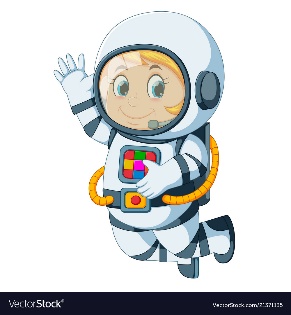 Astronaut Spellings Week beginning 9th Novembercurepuresurelureazuremixturepicturefurniture